ΠΡΟΣΚΛΗΣΗ – ΑΝΑΚΟΙΝΩΣΗΤο Νομικό Πρόσωπο Δημοσίου Δικαίου με την επωνυμία «Πανεπιστήμιο Πατρών», που εδρεύει στο Ρίο της Πάτρας (Πανεπιστημιούπολη Ρίου) και εκπροσωπείται νόμιμα από τον Πρύτανη αυτού.Έχοντας υπόψη:1. Τις διατάξεις:α) Του άρθρου 13 του ν. 4194/2013 «Κώδικας Δικηγόρων» (Α΄ 208), όπως αντικαταστάθηκε με το άρθρο 3 του ν. 4745/2020 (Α΄ 214).β) Του ν.δ. 4425/1964 «Περί ιδρύσεως Πανεπιστημίου εν Πάτραις (Α΄ 216).γ) Του άρθρου 1, παρ. 2 της υπ’ αριθ. 107/5.12.2022 απόφασης του Πρυτανικού Συμβουλίου «Τροποποίηση της υπ’ αριθ. 619/3720/4.2.2021 απόφασης της Συγκλήτου «Συμπλήρωση του Οργανισμού διοικητικών υπηρεσιών του Πανεπιστημίου Πατρών για τη μεταβατική περίοδο έως τη σύσταση του Οργανισμού του Ιδρύματος κατά τις διατάξεις της παρ. 2β του άρθρου 7 του ν. 4485/2017 (Α΄ 114)» κατά τις προβλέψεις του ν. 4957/2022 (Α΄ 141) και του π.δ. 52/2022 (Α΄ 131)» (ΦΕΚ Β΄6665).2. Την απόφαση της υπ’ αριθ. 118/22-03-2023 συνεδρίασης του Πρυτανικού Συμβουλίου του Πανεπιστημίου Πατρών, περί πρόσληψης ασκούμενων δικηγόρων στη Νομική Υπηρεσία του Πανεπιστημίου Πατρών.3. Την υπ’ αριθ. 20029/13-3-2023 (ΑΔΑ Ψ7ΚΚ469Β7Θ-Ι46) απόφαση έγκρισης ανάληψης πολυετούς υποχρέωσης.4. Την Υ.Α. με αριθμ.19077 οικ. «Άσκηση υποψηφίων δικηγόρων στο Πανεπιστήμιο Πατρών» (ΦΕΚ Β΄ 3538/25-05-2023).5. Την υπ’ αριθ. 52105/06-07-2023 (ΑΔΑ 6Σ66469Β7Θ-Χ1Λ) απόφαση, της υπ’ αριθ. 137/05-07-2023 συνεδρίαση του Πρυτανικού Συμβουλίου, σχετικά με την έγκριση της διαδικασίας της επιλογής τριών (3) ασκούμενων δικηγόρων στο Πανεπιστήμιο Πατρών και την έκδοση σχετικής πρόσκλησης.6. Τις ανάγκες της Νομικής Υπηρεσίας του Πανεπιστημίου Πατρών, καθώς επίσης και την παροχή δυνατότητας απασχόλησης ασκούμενων δικηγόρων.ΠΡΟΣΚΑΛΕΙΌσες/ους ασκούμενες/ους δικηγόρους επιθυμούν να πραγματοποιήσουν την άσκησή τους, διάρκειας 12 μηνών, να υποβάλλουν την αίτησή τους εντός δέκα (10) ημερών από την επόμενη της ανάρτησης της παρούσας πρόσκλησης στην ιστοσελίδα του Πανεπιστημίου Πατρών, ήτοι από 07-07-2023 έως και 16-07-2023.Οι θέσεις των ασκουμένων δικηγόρων που θα πραγματοποιήσουν την άσκησή τους στο Γραφείο της Νομικής Υπηρεσίας του Πανεπιστημίου Πατρών ορίζονται σε τρείς (3).ΠΛΗΡΟΦΟΡΙΕΣ:Οι αιτήσεις των υποψηφίων υποβάλλονται στο κεντρικό πρωτόκολλο του Πανεπιστημίου Πατρών (οδός Πανεπιστημιούπολη, 26504 Ρίο, Αχαΐα, ισόγειο), εντός δέκα (10) ημερών από την επομένη της ανάρτησης της ανακοίνωσης της σχετικής πρόσκλησης στην ιστοσελίδα του Πανεπιστημίου, είτε αυτοπροσώπως ή με άλλο εξουσιοδοτημένο από αυτόν πρόσωπο, εφόσον η εξουσιοδότηση φέρει την υπογραφή του υποψηφίου θεωρημένη από δημόσια αρχή, είτε ταχυδρομικώς με συστημένη επιστολή. Το εμπρόθεσμο της αίτησης υποψηφιότητας κρίνεται από τη σχετική πρωτοκόλληση αυτής ή από τη σφραγίδα του ταχυδρομείου, εφόσον αυτή αποστέλλεται ταχυδρομικώς.Στις αιτήσεις οι ενδιαφερόμενοι/-ες δηλώνουν: α) τα στοιχεία του Δελτίου Αστυνομικής Ταυτότητας τους β) τον Αριθμό Μητρώου ασκούμενου/-ης, εάν ήδη έχουν εγγραφεί ως ασκούμενοι ή ότι έχουν καταθέσει την αίτηση και τα προβλεπόμενα δικαιολογητικά για εγγραφή σε Δικηγορικό Σύλλογο και εφόσον επιλεγούν θα εγγραφούν ταυτόχρονα με την έναρξη της άσκησής τους, γ) ότι καθ΄ όλη τη διάρκεια της άσκησής τους στο Πανεπιστήμιο Πατρών διατηρούν την ιδιότητα του ασκούμενου δικηγόρου και δ) τα στοιχεία επικοινωνίας (ταχυδρομική διεύθυνση, σταθερό και κινητό τηλέφωνο, ηλεκτρονική διεύθυνση).Με την αίτηση συνυποβάλλονται: αντίγραφα τίτλων σπουδών, σύντομο βιογραφικό  σημείωμα και βεβαίωση εγγραφής του/της αιτούντος/-σης στο ειδικό μητρώο του οικείου δικηγορικού συλλόγου ή αίτηση και τα προβλεπόμενα δικαιολογητικά για εγγραφή σε δικηγορικό Σύλλογο. Γνώση της Αγγλικής Γλώσσας θα συνεκτιμηθεί κατά την επιλογή.Η επιλογή θα γίνει από τριμελή Επιτροπή που θα οριστεί από το Πρυτανικό Συμβούλιο του Πανεπιστημίου Πατρών σύμφωνα με τα εξής κριτήρια μοριοδότησης:Η μηνιαία αποζημίωση εκάστου ορίζεται στο ποσό των εξακοσίων (600) ευρώ. Το παραπάνω ποσό δεν υπόκειται σε ασφαλιστικές κρατήσεις, παρά μόνο σε παρακράτηση φόρου εισοδήματος και θα καταβάλλεται στο τέλος κάθε ημερολογιακού μηνός.Το ωράριο της ημερήσιας απασχόλησης του/της ασκούμενου/-ης δικηγόρου θα είναι ανάλογο των αναγκών της υπηρεσίας και κατά ανώτατο όριο οκτώ ωρών. Υπεύθυνος τήρησης και ελέγχου του  παρουσιολογίου είναι ο Νομικός Σύμβουλος ή δικηγόρος της Νομικής Υπηρεσίας του Πανεπιστημίου Πατρών. Η αμοιβή του/της ασκούμενου/-ης θα καταβάλλεται με βάση το παρουσιολόγιο, με ένταλμα της Διεύθυνσης Οικονομικών Υπηρεσιών του Πανεπιστημίου Πατρών.Στο τέλος της άσκησης θα χορηγείται στον/στην ασκούμενο/-η σχετική βεβαίωση από το Γραφείο της Νομικής Υπηρεσίας, υπογεγραμμένη από το Νομικό Σύμβουλο ή δικηγόρο της Νομικής Υπηρεσίας του Πανεπιστημίου Πατρών.Η παρούσα αναρτάται στην ιστοσελίδα του Πανεπιστημίου Πατρών.Ακολουθεί υπόδειγμα Αίτησης-Δήλωσης.ΠΛΗΡΟΦΟΡΙΕΣ: κα Δήμητρα Μαλαφούρη, τηλ. 2610996621, (εργάσιμες ημέρες και ώρες 900 έως 1300).ΕΛΛΗΝΙΚΗ ΔΗΜΟΚΡΑΤΙΑ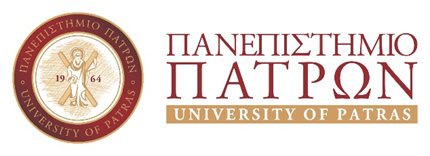 Α. Βαθμός πτυχίουΑ. Βαθμός πτυχίου5.00 – 6.4950 μόρια6.50 – 8.4960 μόρια> 8.5070 μόριαΒ. Γνώση Αγγλικής ΓλώσσαςΚαλή γνώση5 μόριαΠολύ καλή γνώση10 μόριαΆριστη γνώση20 μόριαΓ. Προσωπικότητα και προοπτική εξέλιξης10 μόρια